8.-10. TRINN FORDYPNING, VGS – TIME 4Smittevern:Hånd- og luftveishygieneGjennom et klasseromseksperiment skal elevene lære hvor lett mikrober kan spre seg fra person til person gjennom berøring, og hvorfor det er viktig å vaske hend- ene riktig. Elevene skal også lære hvordan mikrober kan spre seg via dråpeoverføring (når vi hoster og nyser).Relevans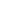 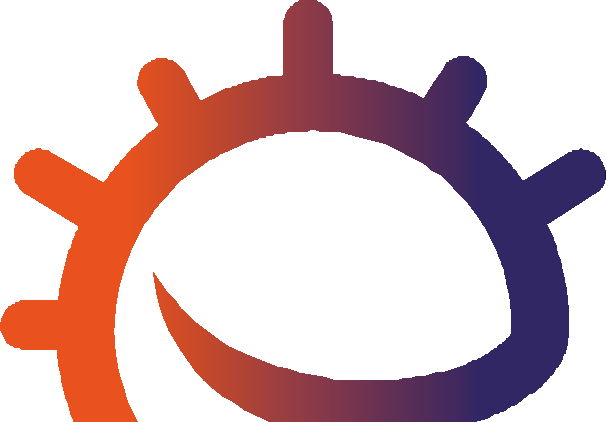 Folkehelse og livsmestring:Erfare og observere hvor lett mikrober kan spres fra person til person, hvorfor det er viktig å vaske hendene riktig og hvor lett mikrober spres når vi hoster og nyserDemokrati og medborgerskap:Felles ansvar for å vaske hender og sørge for å ikke smitte andreMat og helseHelse og forebyggingNaturfagVitenskapelig metodeVitenskapelig innstillingEksperimentelle ferdigheter og undersøkelserAnalyse og evalueringBiologiCellerHelse og sykdomUtvikling av medisinerGrunnleggende ferdigheterLesing, skrivingKunst og håndverkGrafisk kommunikasjonNettlenkerhttps://www.e-bug.eu/no-no/fordypning- 8-10-trinn-h%C3%A5nd-og-luftveishygieneKompetansemålAlle elever skal:forstå at vi kan spre smitte med skitne hender.forstå at vi kan forhindre smitte- spredning ved å vaske hendene.forstå hvordan patogener kan overføres.forstå at vi kan forhindre smitte- spredning ved å holde et papir eller ermet (ikke hendene) over munnen og nesen når vi hoster eller nyser.RessurserInnledningPer elev Kopi av SA1 Kopi av SA2Hovedaktivitet:Eksperiment med toalettpapirPer gruppe1 kultur av Saccharomyces cerevisiae på maltekstraktagar3 skåler med maltekstraktagarSterile vattpinner (se hvordan vi lager våre egne under forberedelser)Toalettpapir med forskjellig tykkelse/stilSåpeEngangskopp for avfallsmaterialerBegerglassDesinfeksjonsmiddel (f.eks. Virkon)Steril pinsett Autoklavpose Tusjpenn TeipFor å lage egne sterile vattpinner(valgfritt) Cocktailpinner Absorberbar vatt Autoklavpose AluminiumsfolieEkstraaktivitet 1: Smittekjede ved magevirus Per elevKopi av SA1 Kopi av SA2Ekstraaktivitet 2 og 3: Test om hånd- og luftveishygiene     Per elevKopi av EA1 Kopi av EA2Ytterligere støttemateriellPer klasseKopi av PP1 om smittespredning og  -vern  (e-bug.eu/eng/KS4/ lesson/ Hand-Respiratoriy- Hygiene)StøttemateriellSA1 Smittekjeden (plakat)SA2 Stoppe smittekjeden (plakat)SA3 Håndvask (plakat) EA1 Håndhygiene (test)EA2 Åndedrettshygiene (test)StikkordBakterier Covid-19 Epidemi Sopp Infeksjon Pandemi Patogener Giftstoff Virus65ForberedelserHelse og sikkerhetKlargjør skålene med maltekstraktagar:1. Løs opp 15 g maltekstrakt og 18 g bakteriologisk agar i 1 l destillert vann.Klargjør kulturene:Inokuler skålene med maltekstraktagar med noen dråper av Saccharomyces cerevisiae-kulturen i maltekstraktbuljong.Spre væsken jevnt over overflaten på agaren ved hjelp av en steril glasstav, og inkuber i 48 timer ved 20–25 °C.Steriliser pinsetten:1. Steriliser pinsetten ved å dekke den i aluminiumsfolie og autoklavering.Slik lages sterile vattpinner (valgfritt hvis de ikke kjøpes):Kommersielt tilgjengelig (ikke-sterile) vattpinner bør unngås hvis de er impregnert med antimikrobielle kjemikalier.Pakk absorberbar vatt rundt en cocktailpinne. Sett à tre bør pakkesi aluminiumsfolie og steriliseres i en autoklaverbar pose.Cocktailpinnene bør kanskje delvis knekkes og bøyes til en L-form, slik at det blir lettere å få gjæren over på agarskålene.Velg toalettpapir:Bruk gjerne både et tradisjonelt glatt papir og et mykt papir, slik at de to typene kan sammenlignes.Kontroller at ingen av elevene har såpeallergi eller en sensitiv hudsykdom.Elever og lærere må vaske hendene grundig etterpå, da det er en risiko for at organismer som allerede finnes på huden, utilsiktet blir dyrket.Alt toalettpapir, alle vattpinner og alt avfallsmateriale må plasseres ien engangskopp (én per gruppe), og alle engangskopper som inneholder avfallsmateriale, må steriliseres i en autoklavpose før de kastes.Kast alt materiale som er brukt i eksperimentet, i samsvar med skolens retningslinjer for behandling av mikrobekulturer.EndringerHvis det forekommer utbrudd av luftveissykdom og bruk av munnbind anbefales, kan et trinn være å vise hvordan et munnbind kan blokkere mikrobene fra et nys eller et host.Et trinn som alltid bør være med, er hvordan vi fanger og dreper mikrober med papir, og hvordan vi kaster papiret og vasker hendene etterpå.Vis gjerne fram plakaten SA3 Håndvask for å innprente elevene god håndvaskpraksis.66StøttemateriellSmittekjeden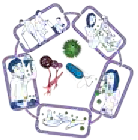 Personer med stor         	 risiko hvis de blirsmittetAlle løper risiko hvis de blir smittet, men for noen er risikoen større:personer på medisiner f.eks kjemoterapisvært unge/gamlepersoner med under- liggende sykdommer, f.eks hiv/aids, diabetesSmittekildeNoen eller noe som bærer de skadelige mikrobene som forårsaker smitten. Det er mange forskjellige smittekilder, bl.a.personer som allerede er smittetkjæledyr eller dyrkontaminert matVei ut for mikroberSkadelige mikrober trenger en måte å komme seg ut av en smittet person eller kilde på før de kan spre seg til andre. Dette kan være gjennom:nys, hoste, spyttkroppsvæskesafter fra rått kjøtt og fjærfeVei inn for mikroberSkadelige mikrober trenger en måte å komme inn i kroppen på før de kan smitte. Dette kan være gjennom:mat vi spiserinnånding av aerosoler eller dråperåpne kutt eller sårting vi putter i munnenSmittespredningSkadelige mikrober trenger en måte å bli overført fra en kilde til en person på.Dette kan være ved:direkte berøring/kontaktseksuell overføringSkadelige mikrober spres også viahendene, kontaktﬂater med hendene(f.eks. dørhåndtak, tastaturer, toaletter)SA1 Smittekjeden (plakat)Stoppe smittekjeden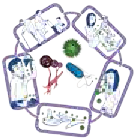 Personer med stor risiko hvis de blir smittetAlleTa relevante vaksinerPersoner med stor risikoHold avstand til smittsomme personer.Vær ekstra nøye med hygiene.Vær ekstra nøye ved matlagingSmittekildeIsoler smittede personer.Vær forsiktig med rå mat.Vask kjæledyr regelmessig.Behandle kjæledyr for patogener når det er nødvendig.Kast bleier og tilsølte klær på riktigVei ut for mikroberHindre athost og nysavføringoppkastkroppsvæskekommer ut på overﬂater eller henderVei inn for mikroberDekk til kutt og åpne sår med en vanntett bandasje.Tilbered mat på riktig måte.Sørg for å drikke bare rent vann.SmittespredningVask hendene grundig og regelmessig.Dekk til kutt og åpne sår.Ta egnede forholdsregler under seksuell aktivitet.SA2 Stoppe smittekjeden (plakat)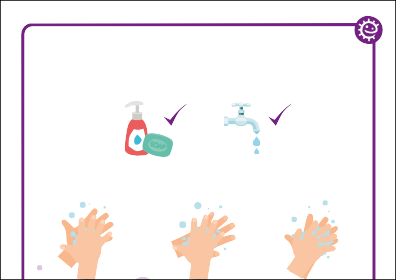 SA3 Håndvask (plakat)EA1 Håndhygiene (test)EA2 Luftveishygiene (test)Undervisningsplan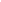 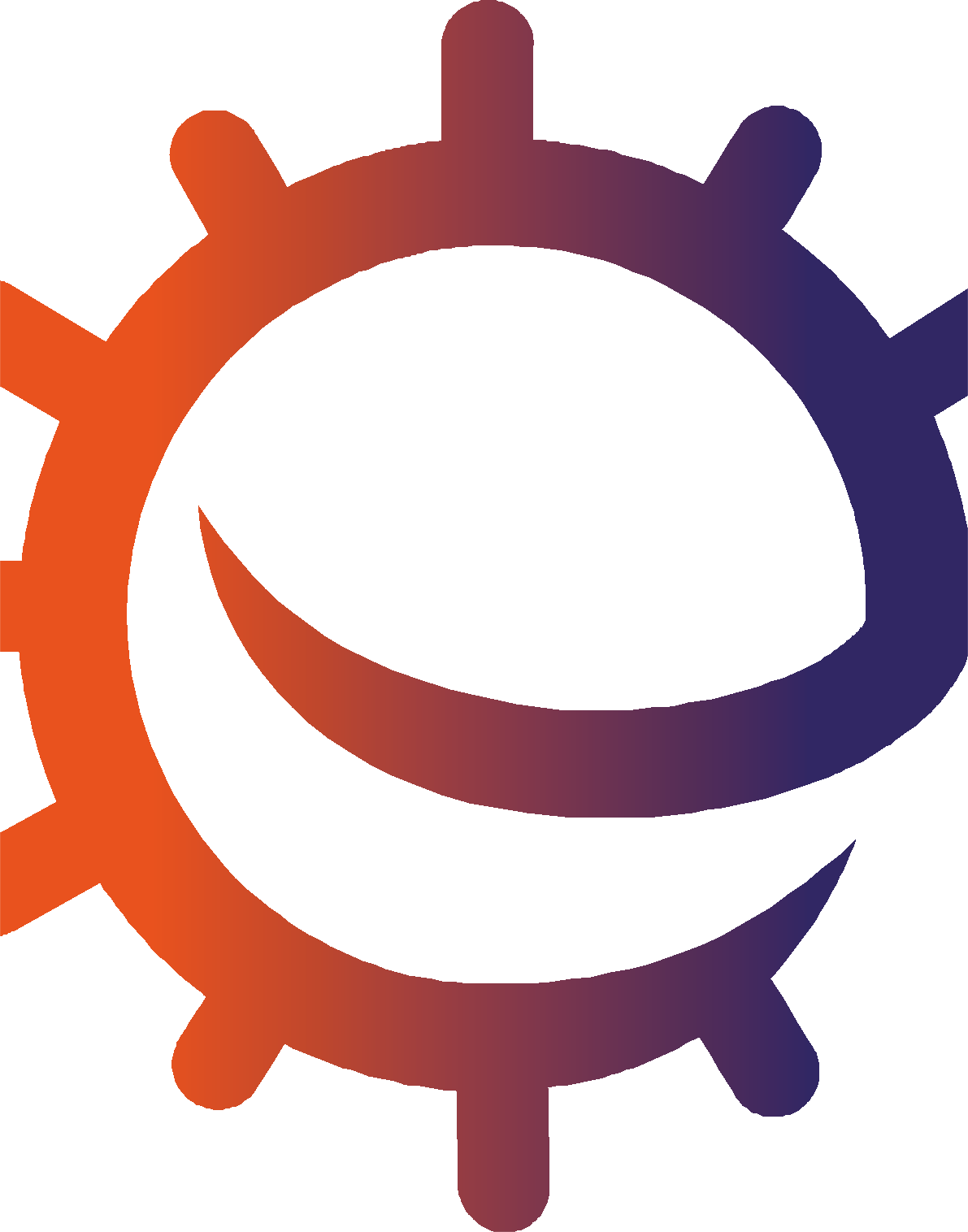 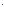 InnledningStart timen med å stille elevene følgende spørsmål: «Hvis det finnes millioner av sykdomsframkallende mikrober i verden, som lever overalt, hvorfor blir vi ikke syke hele tiden?» Del ut SA1 (Smittekjeden) ogSA2 (Stoppe smittekjeden) eller PowerPoint-presentasjonen PP1 for å forklare elevene om smittespredning og smittevern.Vis at mikrober kan overføres til personer på forskjellige måter.Spør elevene om de kommer på noen. Eksempler er blant annet gjennom maten vi spiser, vannet vi drikker og bader i, tingene vi tar på, og når vi nyser.Spør elevene om følgende: Hvor mange har vasket hendene i dag? Spør hvorfor de vasket hendene (for å vaske vekk eventuelle mikrober som kan være på hendene), og hva som ville skjedd hvis de ikke vasket vekk mikrobene (de kan bli syke).Forklar elevene at vi bruker hendene hele tiden, og at vi plukker opp millioner av mikrober hver dag. Mange av disse er ufarlige, men noen kan være skadelige.Forklar elevene at vi overfører mikrober til vennene våre, og andre, gjennom berøring, og at vi derfor vasker hendene for å forhindre spredningen av mikrober.Forklar elevene at de skal gjøre en oppgave som viser hvordan de best vasker hendene for å fjerne noen av de skadelige mikrobene som kan være på hendene.68Hovedaktivitet: Eksperiment med toalettpapirMerk undersiden av 3 sterile maltagar- skåler med navn og datoVask og tørk hendene grundigTørk lett over over- flaten til Saccharo-myces cerevisia med en steril vattpinne, og tørk den av på plate APakk en ny vattpinne inn i toalettpapir og tørk over overflaten til  Saccharomycescerevisia, og tørk den av på plate BGjenta steg 4, vask vattpinnen og tørk den av på plate CSnu skålene opp nedABCEksperimen med toalettpapirI	bruker vi gjærenvisiae til å simulere hendene	orurenset medmikrober fra avf	or effektivt vi fjerner dem med		Bruk av sterile vattpinner i derepresenterer elevrepresenterer bakt	avføringen. Veksten på skål A,	viser mikrobene som er igjen på hendene etter at vi har vært på toalettet.Be elevene skrive ned hva de forventer før eksperimentet starter. Hva forventer de å se i skål A (ingen toalettpapir), B (tørk med toalettpapir) og C (tørk med toalettpapir og håndvask etterpå) i neste time?Be elevene merke undersiden av tre sterile maltagarskåler med navn og dato.hendene grundig og deretter tørke dem på rent tørkepapir. Åpne skålen med Saccharomyces cerevisiae, og bruk en st		vattpinne til å tørke lett over ov		ten. Løft deretter lokket a		A, berør agar- overflat	den samme vatt-på lokket igjen. attpinnen ikoppen.	varer til de mikrobene som ville	e igjen på hendene hvis vi tørket oss uten bruk av toalettpapir.Be deretter elevene pakke en steril vattpinne i et lag av toalettpapir. Åpne så skålen med Saccharomyces, (som representerer avføring), og be elever tørke den innpakkede vattpinnen lett over overflaten som tidligere. Elev- ene må nå bruke den sterile pinset- ten til å fjerne toalettpapiret og legge det i engangskoppen. Løft deretter lokket av skål B, be elevene berøre69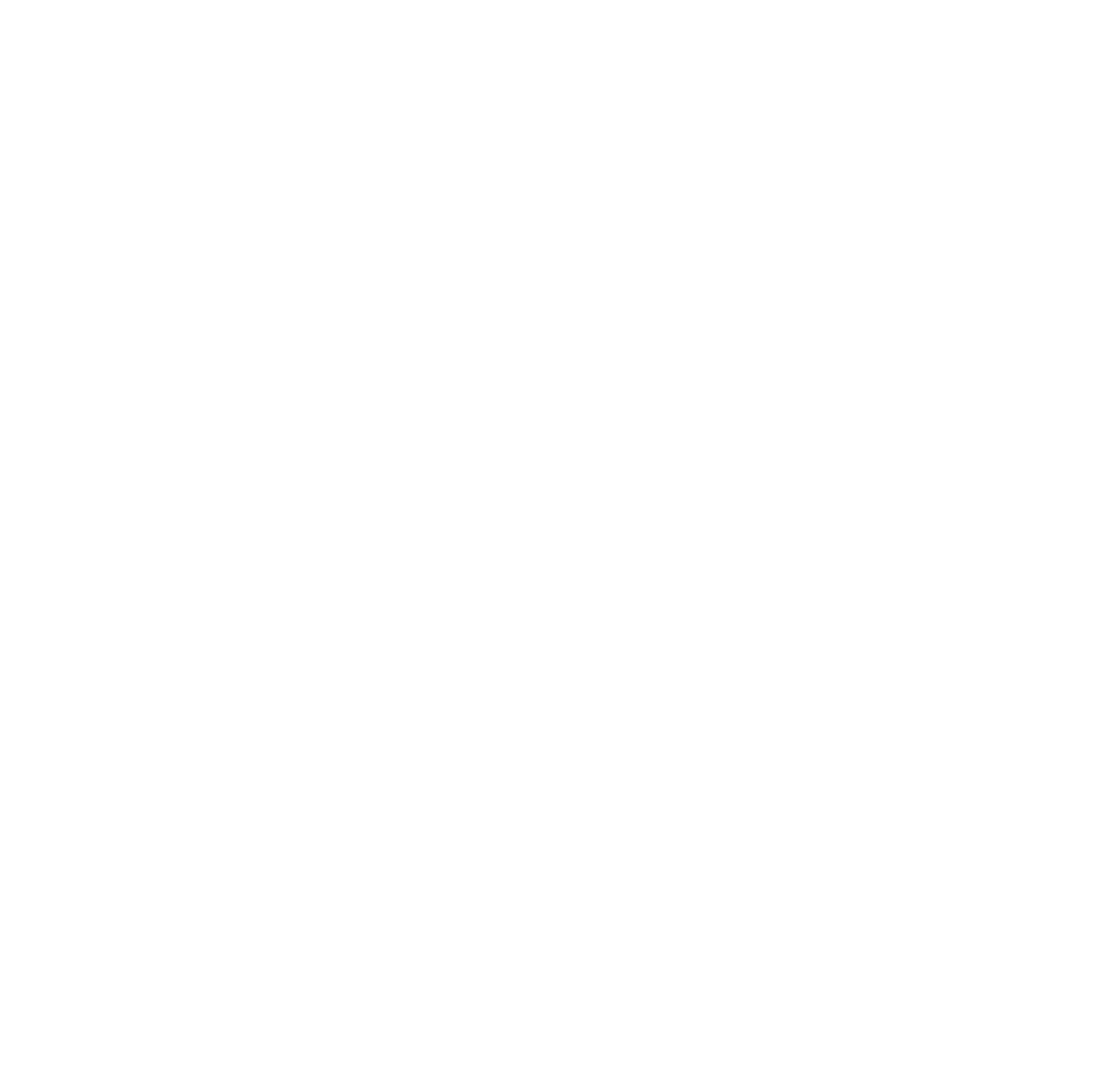 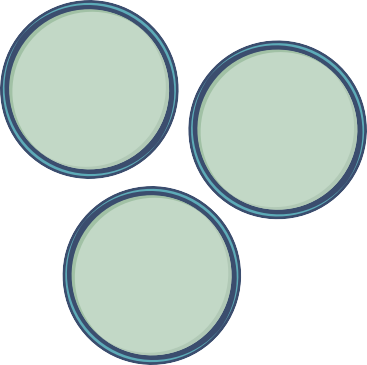 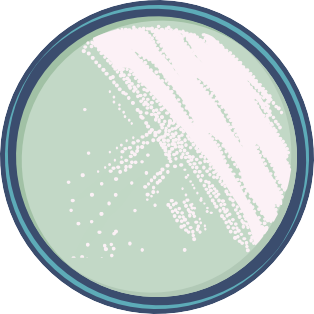 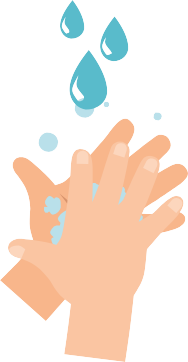 agaroverflaten lett med den samme vattpinnen, og sett lokket raskt på igjen. Elevene må nå vaske hendene grundig og kaste vattpinnen i engangskoppen.Den sterile pinsetten må plasseres i et begerglass med desinfeksjonsmiddeli mellom bruk og ikke legges på arbeidsbenken.Hver gruppe må gjenta trinn 4 ved hjelp av skål C med følgende forskjell: Når elevene har fjernet toalettpapiret og kastet det i posen, må de vaske vattpin- nene grundig med såpe og tørke dem på et rent tørkepapir. Be nå elevene bruke den rengjorte vattpinnen til å berøre overflaten på plate C, og sett lokket raskt på igjen. Elever må vaske hendene grundig og kaste vattpinnen. Dette viser bakteriene som er igjen på hendene etter at de har tørket vatt- pinnene og deretter vasket hendene.Fest lokket løst til skålene med to teipbiter. Skålene snus opp ned og inkuberes til neste time. Alle kopper som inneholder avfallsmateriale, må plasseres i én autoklavpose og steriliseres før de kastes.Eleven må undersøke agarskålene uten å åpne dem. Elevene bør merke segat det er mindre gjærvekst på skål B enn skål A. Dette viser at toalettpapiret laget en fysisk sperre for å forhindre noe, men ikke all, kontaminering fra gjæren (avføringen) til vattpinnen (hendene). Elever bør merke seg at det er mindre vekst på skål C enn skål B.Dette viser at håndvask fjerner de fleste mikrober etter toalettbesøk.Denne timen viser hvor viktig det er å vaske hendene etter å ha vært på toalettet. Valgfritt: Hver gruppe mågjerne bruke toalettpapir med forskjellig tykkelse/stil for å gjøre flere undersøk- elser hvis det er nødvendig.70EkstraaktiviteterSmittekjede ved magevirusDenne aktiviteten kan utføres i grupper på 2–4 elever eller som en klasseromsdiskusjon.Spør elevene om de noen gang harhatt magevirus. Bruk SA1 og SA2, og be elevene forestille seg spredningen av gastroenteritt (omgangssyke) på skolen fra én enkelt smittet elev.Be klassen tenke på hverdagslige situa- sjoner på skolen (besøke toalettet uten å vaske hendene eller vaske hendene uten såpe, spise i skolekantinen, låne penner eller andre ting av venner,  holde hender, klemme venner, bruke datamaskin).Be gruppene/elevene fortelle om hvordan smitten kan spre seg, og hvor raskt den kan spre seg i klassen eller på skolen. Be dem tenke gjennom hvordan de kan stoppe smittespredningen på forskjellige måter.Foreslå at elevene tenker gjennom og snakker om hvilke vansker de møter når det gjelder håndhygiene på skolen, og deretter foreslå hvordan de bedre kan bruke de eksisterende hygiene- fasilitetene.Smittespredning på et cruise (scenario)Denne aktiviteten kan brukes til å vise elevene hvordan smittestoffer lett kan spre seg globalt, og at det kan være bedre å være føre var enn etter snar.Dette kan utføres som en gruppe- eller enkeltaktivitet.Forklar elevene at de skal anslå hvor mange som kan bli smittet, og hvor langt influensa kan spre seg på en uke via en smittet person.Fortell elevene at de er på et middel- havscruise som vil legge til ved havner i Spania, Frankrike, Italia, Malta ogHellas. Ved hver havn kan passasjerene velge om de vil dra på utflukt på land eller bli på båten. På båten finner vi følgende passasjerer:en familie som vil reise hjem til Australia etter cruisetto passasjerer som planleggerå reise videre fra Hellas til Tyrkiac. fire passasjerer som planleggeren interrailtur gjennom Ungarn,Tsjekkia og Tysklandd. øvrige passasjerer som planlegger å reise hjem til USA og KinaEn passasjer på båten har en ny stamme av influensaviruset, og det er svært smittsomt.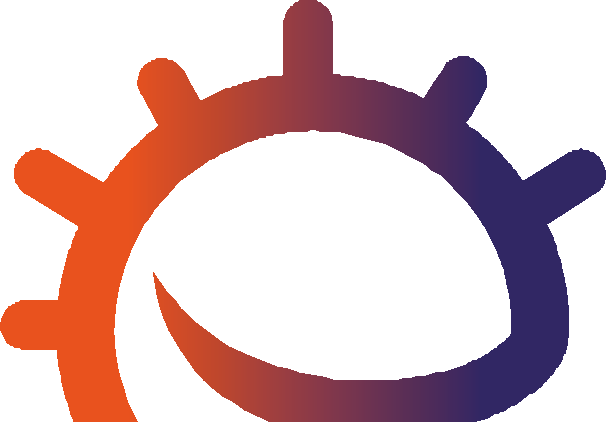 Sett opp en hypotese, og anslå hvor mange personer han kan smitte, og hvor langt dette viruset kan spre seg på 24 timer og på 1 uke.Hva kunne vært gjort for å forhindre at smitten sprer seg så langt?71LærermerknaderFordi så mange reiser til så mange destinasjoner, er det umulig å avgjøre nøyaktig hvor raskt smitten kan spre seg. Ta hensyn til følgende:destinasjonerom alle han kommer i kontakt med, blir smittetinkubasjonstid (tiden fra noen blir utsatt for viruset til de får tegn og symptomer)OppsummeringTest om hånd- og luftveishygieneDel klassen inn i par. Gi hvert par en kopi av EA1 Håndhygiene (test) og EA2 Luftveishygiene (test) for å testekunnskapene deres. Denne kan brukes før og/eller etter timen. Paret med flest poeng vinner.Infografisk aktivitetElevene kan ytterligere styrke sin kunnskap om mikroorganismer og spredning av infeksjon ved å produsere offentlig infografikk (informasjons- grafikk) Dette vil bidra til å spre viktig informasjon om hånd- og luftveis- hygiene, samtidig som studentene engasjeres i lokalsamfunnet.72SmittekjedenPersoner med stor	 	 risiko hvis de blirsmittetAlle løper risiko hvis de blir smittet, men for noen er risikoen større:personer på medisiner f.eks kjemoterapisvært unge/gamlepersoner med under- liggende sykdommer, f.eks hiv/aids, diabetesSmittekildeNoen eller noe som bærer de skadelige mikrobene som forårsaker smitten. Det er mange forskjellige smittekilder, bl.a.personer som allerede er smittetkjæledyr eller dyrkontaminert matVei ut for mikroberSkadelige mikrober trenger en måte å komme seg ut av en smittet person eller kilde på før de kan spre seg til andre. Dette kan være gjennom:nys, hoste, spyttkroppsvæskesafter fra rått kjøtt og fjærfeVei inn for mikroberSkadelige mikrober trenger en måte å komme inn i kroppen på før de kan smitte. Dette kan være gjennom:mat vi spiserinnånding av aerosoler eller dråperåpne kutt eller sårting vi putter i munnenSmittespredningSkadelige mikrober trenger en måte å bli overført fra en kilde til en person på.Dette kan være ved:direkte berøring/kontaktseksuell overføringSkadelige mikrober spres også viahendene, kontaktﬂater med hendene(f.eks. dørhåndtak, tastaturer, toaletter)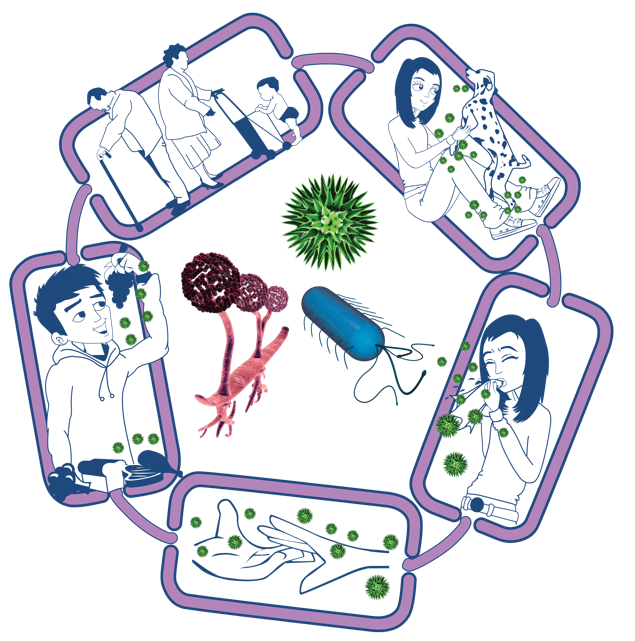 Stoppe smittekjedenPersoner med stor risiko hvis de blir smittetAlleTa relevante vaksinerPersoner med stor risikoHold avstand til smittsomme personer.Vær ekstra nøye med hygiene.Vær ekstra nøye ved matlagingSmittekildeIsoler smittede personer.Vær forsiktig med rå mat.Vask kjæledyr regelmessig.Behandle kjæledyr for patogener når det er nødvendig.Kast bleier og tilsølte klær på riktigVei ut for mikroberHindre athost og nysavføringoppkastkroppsvæskekommer ut på overﬂater eller henderVei inn for mikroberDekk til kutt og åpne sår med en vanntett bandasje.Tilbered mat på riktig måte.Sørg for å drikke bare rent vann.SmittespredningVask hendene grundig og regelmessig.Dekk til kutt og åpne sår.Ta egnede forholdsregler under seksuell aktivitet.SA3 - Håndvask (plakat)Vask hendene med såpe og vann i 20 sekunder1	2	3Håndﬂate mot håndﬂate4Håndbaken5Mellom ﬁngrene6Oversiden av ﬁngreneTomleneFingertuppene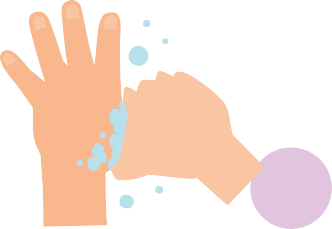 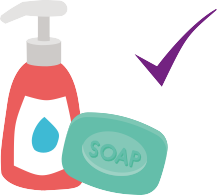 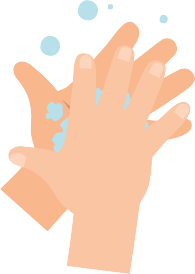 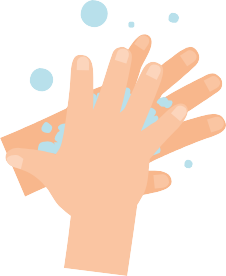 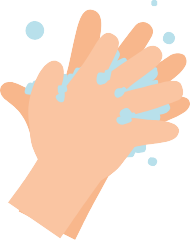 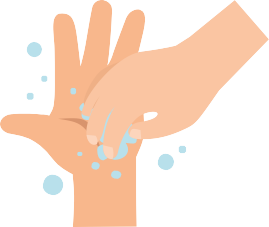 Syng «Happy Birthday» to ganger for å vaske lenge nokSmittev	Hånd- og luftveishygiene75EA1 - Håndhygiene (test)Test: HåndhygieneKryss av for alle svar som er relevantHvordan kan du spre mikrober til andre? (2 poeng)Ved å ta på dem Ved å se på demVed å snakke med dem på telefonen Ved å nyseNår bør vi vaske hendene? (3 poeng)Når vi har kost med et kjæledyr Når vi har nyst eller hostetNår vi har sett på TVNår vi har vært på badet eller skiftet bleieHvorfor bør vi vaske hendene med såpe? (2 poeng)Det bidrar til å fjerne usynlige mikrober som er for små til at vi kan se dem med det blotte øyeDet bryter opp oljen på hendene som fanger mikroberDet holder hendene fuktigDet gjør ikke noe om vi bruker såpe eller ikkeHvordan kan vi hindre at skadelige mikrober sprer seg? (2 poeng)Ikke gjøre noeVaske hendene i vannBruke håndsprit hvis såpe og vann ikke er tilgjengeligVaske hendene med rennende vann og såpeHvilket er IKKE et av de seks håndvask- trinnene? (1 poeng)Håndﬂate mot håndﬂate TomleneArmeneMellom ﬁngreneNår vi har nyst i et papir, bør vi (2 poeng)Vaske hendene umiddelbart Tørke hendene på klærne  Ta antibiotikaKaste papiret rett i søplaHvem kan bli utsatt for risiko hvis du ikke vaske hendene på riktig måte? (1 poeng)Du Familie VennerAlle ovenståendeHvor lenge bør vi vaske hendene? (1 poeng)10 sekunder20 sekunder (lengden på sangen«Gratulerer med dagen» to ganger) 1 minutt5 minutterSmittevern: Hånd- og luftv	gieneSjekk www.e-Bug.eu/no-no	å finne svarene76EA2 - Luftveishygiene (test)Test: LuftveishygieneKryss av for alle svar som er relevantHvordan kan du spre mikrober til andre? (3 poeng)Ved å ta på andre Ved å soveVed å nyse Ved å hosteNår vi har nyst i hendene, bør vi (2 poeng)vaske hendenetørke hendene på klærne ta antibiotikaIngen av ovenståendeHvis vi ikke har et papir tilgjengelig, er det nest beste å nyse (1 poeng)i hendene i ermetut i et tomt rom ned på pultenDen beste måten å hindre mikrober i å spre seg på er (2 poeng)å holde hånden for munnen når vi nyserå holde et papir over munnen når vi nyserå bruke et erme hvis vi ikke har papirå få i seg mye væskeHva bør vi gjøre med et papir etter å ha nyst i det? (1 poeng)Legge det i lommen til neste gang Kaste det rett i søplaStappe det opp i ermet til neste gangHvilket som helst av ovenstående alternativerHva kan skje hvis vi ikke vasker hendene etter å ha nyst i dem? (1 poeng)IngentingSkadelige mikrober kan bli overført til andreDet beskytter mikrobene våreSmittev	Hånd- og luftveishygiene Sjekk www.e-Bug.eu/no-no for å finne svarene77